Тест № 14.1. В тёмное время суток и в пасмурную погоду скорость встречного автомобиля воспринимается:1. Ниже, чем в действительности; 2. Восприятие скорости не меняется;3. Выше, чем в действительности. 2. Как изменяется поле зрения водителя с увеличением скорости движения?1. Расширяется;2. Не изменяется;3. Сужается.3. Минимальной величиной необходимой дистанции при движении по сухой дороге на легковом автомобиле принято считать расстояние, которое автомобиль проедет не менее чем за:1. 1 секунду;2. 2 секунды;3. 3 секунды.4. В каком случае водителю необходимо оценивать обстановку сзади?1. Перед началом или возобновлением движения;2. Перед торможением;3. Перед осуществлением маневра (перестроения или изменения направления движения);4. Во всех перечисленных случаях.5. В случае остановки на подъеме(спуске) при наличии обочины можно предотвратить самопроизвольное скатывание автомобиля на проезжую часть, повернув его передние колеса в положение:1. А и Г  2. Б и В3. А и В4. Б и Г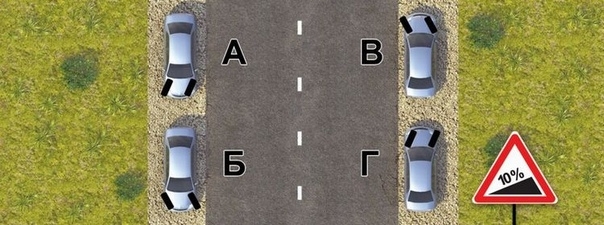 